CSC Member Registration Form	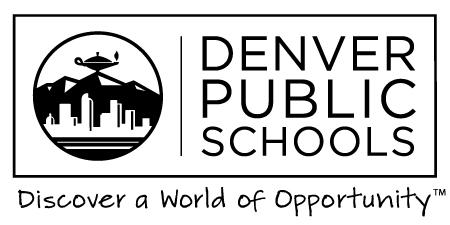 2016-2017(School Name) The 2016-2017 CSC Directory registration form will contain the name of the school and members of the School’s Collaborative School Committee. The purpose of assembling this directory is to enable us to respond in a timely and effective manner to requests for information and to communicate regarding CSC matters.Please complete the form below and mail to: Signed by Chairperson_____________________________________________     Date:___________________________SEND to your Instructional SuperintendentCSC TitleNameAddressPhone NumberE-mailPrincipal Parent Parent Parent Parent Parent Teacher Teacher Teacher Teacher Community MemberClassified EmployeeStudents